Betreft:	Aanvraag tot terugbetaling van de outplacementkostenBeste,Aangezien hieronder vermelde werknemer een outplacement genoten heeft ten onzen laste, vragen wij een tussenkomst in de outplacementkosten op basis van art. 15/2 Koninklijk Besluit van 9 maart 2006 betreffende het activerend beleid bij herstructureringen.naam + voornaam van de werknemer	INSZAdres van vestigingseenheid waar de werknemer tewerkgesteld was (bij gebrek aan een vestigingseenheid, de maatschappelijke zetel): Datum van de aankondiging van het collectief ontslag: 	CAO op basis waarvan de sectorale instantie de outplacementkosten heeft gedragen(1): ………….	
NB.: Verplicht bij te voegen documenten(2):een kopie van een gedetailleerde factuur van het outplacementbureau.		Datum						Handtekening en functie

(1) in te vullen indien de aanvraag uitgaat van de sectorale instantie waaronder de werkgever in herstructurering ressorteert en die in het kader van de herstructurering, op basis van een CAO gesloten in een Paritair (sub)comité, de outplacementkosten heeft gedragen. (2) zonder deze documenten kan de aanvraag niet goedgekeurd worden.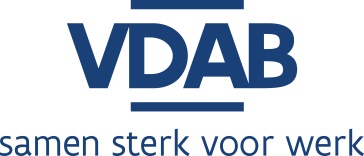 Aan
VDAB Centrale Dienst
Sociale Interventie
Keizerslaan 11
1000Brussel

E-mail: sociale_interventie@vdab.be
Datum: …/…/……VAN:

[naam onderneming of sectororganisatie]
adres onderneming of sectororganisatie]
adres onderneming of of sectororganisatie]Aan
VDAB Centrale Dienst
Sociale Interventie
Keizerslaan 11
1000Brussel

E-mail: sociale_interventie@vdab.be
Datum: …/…/……ADe outplacementkosten hebben betrekking op het outplacement dat effectief plaatsgevonden heeft in de periode:
NB: ten vroegste vanaf de inschrijving in de tewerkstellingscel tot maximaal 12 maanden latervan ………./……..…./20…..…. tot ………./……..…./20…..….BDatum waarop het outplacement aan de werknemer werd aangeboden:…………/……………/20….….CHet bedrag exclusief BTW van de door de dienstverlener gefactureerde kosten voor het outplacement effectief gevolgd in de periode vermeld in luik A:
……………………… €DIndien de aanvraag uitgaat van de werkgever in herstructurering:
Deze kosten kunnen verhaald worden op een andere instantie of organisme, privé of openbaar, Belgisch of internationaal, inzonderheid een Gewest, een Gemeenschap, een sectorfonds, een fonds voor bestaanszekerheid of een Europees Fonds	neen	ja, ten belope van ……………………..…. €DIndien de aanvraag uitgaat van een sectorale instantie:
Deze kosten kunnen verhaald worden op een andere instantie of organisme, privé of openbaar, Belgisch of internationaal, inzonderheid een Gewest, een Gemeenschap of een Europees Fonds	neen	ja, ten belope van ………….……………. €EDe werkelijke kosten exclusief BTW voor het outplacement van deze werknemer bedragen: NB: werkelijke kosten = bedrag in luik C min bedrag in luik D………………………… €FHet rekeningnummer voor de storting van de terug te betalen som is:Dit IBAN vindt u op uw rekeninguittreksels. Het witte gedeelte is het oude formaat van uw bankrekeningnr.  BIC: ………………………………………………………………………..	* De SEPA-landen zijn de 27 lidstaten van de Europese Unie + IJsland, Liechtenstein, Noorwegen en Zwitserland.Het rekeningnummer voor de storting van de terug te betalen som is:Dit IBAN vindt u op uw rekeninguittreksels. Het witte gedeelte is het oude formaat van uw bankrekeningnr.  BIC: ………………………………………………………………………..	* De SEPA-landen zijn de 27 lidstaten van de Europese Unie + IJsland, Liechtenstein, Noorwegen en Zwitserland.